关于印发《广东省2017年政府集中采购目录及采购限额标准》的通知各地级以上市人民政府，顺德区人民政府，省直各单位：    根据《中华人民共和国政府采购法》和《中华人民共和国政府采购法实施条例》的规定，经省人民政府授权，现将《广东省2017年政府集中采购目录及采购限额标准》印发给你们，请遵照执行。广东省财政厅                                  2016年8月12日广东省2017年政府集中采购目录及采购限额标准
 附表广东省2017年政府采购品目分类表一、政府集中采购目录一、政府集中采购目录一、政府集中采购目录（一）集中采购机构采购项目（一）集中采购机构采购项目（一）集中采购机构采购项目品目编码品目名称备注A货物类A02010103 服务器A02010104 台式计算机图形工作站除外。A02010105 便携式计算机移动工作站除外。A02010202交换设备指交换机。A0201060101喷墨打印机A0201060102激光打印机A0201060104针式打印机A0201060401液晶显示器指台式计算机显示器。A0201060901扫描仪A020201复印机A020202投影仪A020204多功能一体机A0202050102通用照相机指普通照相机，含器材。A02021001速印机A02021101碎纸机A020305乘用车（轿车）A020306客车A02051228电梯A0206180101电冰箱A0206180203空调机中央空调、精密空调除外。A020808视频会议系统设备指通过传输线路及多媒体设备，将声音、影像及文件资料互传，实现即时且互动的沟通，以实现会议目的的系统设备。A02091001普通电视设备（电视机）A02091102通用摄像机指普通摄像机，含器材。A06家具用具指办公家具。A090101复印纸指打印复印设备用纸。A0902硒鼓粉盒指鼓粉盒、粉盒、喷墨盒、墨水盒、色带。B工程类B07装修工程指与建筑物、构筑物新建、改建、扩建无关的单独的装修工程。B08修缮工程指与建筑物、构筑物新建、改建、扩建无关的单独的修缮工程。C服务类C0501计算机设备维修和保养服务C0502办公设备维修和保养服务C0507空调、电梯维修和保养服务C0801法律服务C0803审计服务C0805资产及其他评估服务C081401印刷服务指单证、票据、文件、公文用纸、资料汇编、信封等印刷业务。C1204物业管理服务指用于单位办公场所水电供应、设备运行、建筑物门窗保养维护、保洁、保安、绿化养护等项目。（二）部门集中采购项目（二）部门集中采购项目（二）部门集中采购项目品目编码品目名称备注A货物类A020307专用车辆A02030707 校车A02030708 消防车A02030709 警车A02030719 医疗车A02030728 清洁卫生车辆A0209广播、电视、电影设备A020901广播发射设备A020902电视发射设备A020903广播和电视接收设备A020904音频节目制作和播控设备A020905视频节目制作和播控设备A020908卫星广播电视设备A0210仪器仪表A021001自动化仪表A021002电工仪器仪表A021003光学仪器A021004分析仪器A021005试验机A021006试验仪器及装置A021007计算仪器A021008量仪A021009钟表及定时仪器A0320医疗设备A032003医用电子生理参数检测仪器设备A032005医用超声波仪器及设备A032006医用激光仪器及设备A032010医用磁共振设备A032011医用X线设备A032013医用高能射线设备A032014核医学设备A0324环境污染防治设备A032401 大气污染防治设备A032402 水质污染防治设备A032403 固体废弃物处理设备A032404 噪声控制设备 A032405 环保监测设备A032408 核与辐射安全设备A0325政法、检测专用设备A032501消防设备A032502交通管理设备A032503物证检验鉴定设备A032504安全、检查、监视、报警设备A032505爆炸物处置设备A032506技术侦察取证设备A032507警械设备A032508非杀伤性武器A032509防护防暴装备A032510出入境设备A032511网络监察设备A0333海洋仪器设备A033301 海洋水文气象仪器设备A033302 海洋地质地球物理仪器设备A033303 海洋生物仪器设备 A033304 海洋化学仪器设备A033305 海洋声光仪器设备 A033306 海洋船用船载仪器设备A033309 海洋计量检测设备A033310 海水淡化与综合利用设备A0334专用仪器仪表A033401农林牧渔专用仪器A033402地质勘探、钻采及人工地震仪器A033403地震专用仪器A033404安全用仪器A033405大坝观测仪器A033406电站热工仪表A033407电力数字仪表A033408气象仪器A033409水文仪器设备A033410测绘专用仪器A033411天文仪器A033412教学专用仪器A0335文艺设备A033501乐器A033503舞台设备A0336体育设备A0337娱乐设备A033705彩票销售设备A0501图书A050101 普通图书A050103 电子图书A0703 被服装具A07030101制服A11医药品A110215避孕药物用具A110503兽用疫苗A110703人用疫苗注：1.本政府集中采购目录按照《广东省2017年政府采购品目分类表》对应品目列出。《广东省2017年政府采购品目分类表》根据财政部《政府采购品目分类目录》（财库〔2013〕189号）制定。注：1.本政府集中采购目录按照《广东省2017年政府采购品目分类表》对应品目列出。《广东省2017年政府采购品目分类表》根据财政部《政府采购品目分类目录》（财库〔2013〕189号）制定。注：1.本政府集中采购目录按照《广东省2017年政府采购品目分类表》对应品目列出。《广东省2017年政府采购品目分类表》根据财政部《政府采购品目分类目录》（财库〔2013〕189号）制定。    2.本政府集中采购目录中，除我省另有补充说明外，各品目的具体内容按照财政部《政府采购品目分类目录》（财库〔2013〕189号）的对应内容解释确定。    2.本政府集中采购目录中，除我省另有补充说明外，各品目的具体内容按照财政部《政府采购品目分类目录》（财库〔2013〕189号）的对应内容解释确定。    2.本政府集中采购目录中，除我省另有补充说明外，各品目的具体内容按照财政部《政府采购品目分类目录》（财库〔2013〕189号）的对应内容解释确定。    二、采购限额标准    二、采购限额标准    二、采购限额标准    除集中采购机构采购项目和部门集中采购项目外，单项或批量采购金额50万元以上的货物、工程和服务项目应执行《中华人民共和国政府采购法》有关规定，实行分散采购。    除集中采购机构采购项目和部门集中采购项目外，单项或批量采购金额50万元以上的货物、工程和服务项目应执行《中华人民共和国政府采购法》有关规定，实行分散采购。    除集中采购机构采购项目和部门集中采购项目外，单项或批量采购金额50万元以上的货物、工程和服务项目应执行《中华人民共和国政府采购法》有关规定，实行分散采购。    三、公开招标数额标准    三、公开招标数额标准    三、公开招标数额标准    政府采购货物或服务项目的公开招标数额标准为200万元。    政府采购货物或服务项目的公开招标数额标准为200万元。    政府采购货物或服务项目的公开招标数额标准为200万元。    四、采购执行规定    四、采购执行规定    四、采购执行规定    （一）采购单位使用财政性资金或与财政性资金无法分割采购的非财政性资金，采购本政府集中采购目录内或采购限额标准以上的货物、工程和服务项目的，应结合实际采购需求，按照本政府集中采购目录以及《广东省2017年政府采购品目分类表》将预算支出项目细化编制为可执行的政府采购计划。    （一）采购单位使用财政性资金或与财政性资金无法分割采购的非财政性资金，采购本政府集中采购目录内或采购限额标准以上的货物、工程和服务项目的，应结合实际采购需求，按照本政府集中采购目录以及《广东省2017年政府采购品目分类表》将预算支出项目细化编制为可执行的政府采购计划。    （一）采购单位使用财政性资金或与财政性资金无法分割采购的非财政性资金，采购本政府集中采购目录内或采购限额标准以上的货物、工程和服务项目的，应结合实际采购需求，按照本政府集中采购目录以及《广东省2017年政府采购品目分类表》将预算支出项目细化编制为可执行的政府采购计划。    （二）集中采购机构采购项目必须按规定委托集中采购机构采购。部门集中采购项目和分散采购项目可以委托集中采购机构采购，也可以委托社会代理机构采购。    （二）集中采购机构采购项目必须按规定委托集中采购机构采购。部门集中采购项目和分散采购项目可以委托集中采购机构采购，也可以委托社会代理机构采购。    （二）集中采购机构采购项目必须按规定委托集中采购机构采购。部门集中采购项目和分散采购项目可以委托集中采购机构采购，也可以委托社会代理机构采购。    （三）集中采购机构项目原则上实行批量集中采购、网上竞价、电商直购、定点采购等采购模式，具体适用范围、采购起点金额标准等由省财政厅另行发文。    （三）集中采购机构项目原则上实行批量集中采购、网上竞价、电商直购、定点采购等采购模式，具体适用范围、采购起点金额标准等由省财政厅另行发文。    （三）集中采购机构项目原则上实行批量集中采购、网上竞价、电商直购、定点采购等采购模式，具体适用范围、采购起点金额标准等由省财政厅另行发文。    （四）属于部门集中采购项目的，采购起点金额标准为单项或批量采购金额50万元以上。    （四）属于部门集中采购项目的，采购起点金额标准为单项或批量采购金额50万元以上。    （四）属于部门集中采购项目的，采购起点金额标准为单项或批量采购金额50万元以上。    （五）涉及社会公益性、保障民生的政府购买服务项目，采购单位原则上应当委托集中采购机构组织实施。    （五）涉及社会公益性、保障民生的政府购买服务项目，采购单位原则上应当委托集中采购机构组织实施。    （五）涉及社会公益性、保障民生的政府购买服务项目，采购单位原则上应当委托集中采购机构组织实施。    （六）政府采购工程项目采用招标方式采购的，适用《中华人民共和国招标投标法》及其实施条例；采用其他方式采购的，适用《中华人民共和国政府采购法》及其实施条例。政府采购工程项目招标规模标准按国家和省有关规定执行。    （六）政府采购工程项目采用招标方式采购的，适用《中华人民共和国招标投标法》及其实施条例；采用其他方式采购的，适用《中华人民共和国政府采购法》及其实施条例。政府采购工程项目招标规模标准按国家和省有关规定执行。    （六）政府采购工程项目采用招标方式采购的，适用《中华人民共和国招标投标法》及其实施条例；采用其他方式采购的，适用《中华人民共和国政府采购法》及其实施条例。政府采购工程项目招标规模标准按国家和省有关规定执行。    （七）对因严重自然灾害和其他不可抗力事件所实施的紧急采购，与涉及国家安全和秘密的采购，不适用政府采购法。但涉密采购项目应执行《关于规范我省政府涉密采购工作的通知》（粤密局〔2010〕46号）有关规定。    （七）对因严重自然灾害和其他不可抗力事件所实施的紧急采购，与涉及国家安全和秘密的采购，不适用政府采购法。但涉密采购项目应执行《关于规范我省政府涉密采购工作的通知》（粤密局〔2010〕46号）有关规定。    （七）对因严重自然灾害和其他不可抗力事件所实施的紧急采购，与涉及国家安全和秘密的采购，不适用政府采购法。但涉密采购项目应执行《关于规范我省政府涉密采购工作的通知》（粤密局〔2010〕46号）有关规定。    五、其他    五、其他    五、其他    （一）本政府集中采购目录及限额标准中所指的“以上”含本数。    （一）本政府集中采购目录及限额标准中所指的“以上”含本数。    （一）本政府集中采购目录及限额标准中所指的“以上”含本数。    （二）在执行过程中，本政府集中采购目录及限额标准需要修改、补充的，由省财政厅报经省政府批准同意后另行发文。    （二）在执行过程中，本政府集中采购目录及限额标准需要修改、补充的，由省财政厅报经省政府批准同意后另行发文。    （二）在执行过程中，本政府集中采购目录及限额标准需要修改、补充的，由省财政厅报经省政府批准同意后另行发文。    （三）全省原则上统一按本政府集中采购目录及限额标准执行。各地级以上市也可结合实际，按照《广东省2017年政府采购品目分类表》对目录适用范围、采购起点金额标准、采购限额标准进行适当调整，制定本地区的政府集中采购目录及限额标准后报省财政厅备案。    （三）全省原则上统一按本政府集中采购目录及限额标准执行。各地级以上市也可结合实际，按照《广东省2017年政府采购品目分类表》对目录适用范围、采购起点金额标准、采购限额标准进行适当调整，制定本地区的政府集中采购目录及限额标准后报省财政厅备案。    （三）全省原则上统一按本政府集中采购目录及限额标准执行。各地级以上市也可结合实际，按照《广东省2017年政府采购品目分类表》对目录适用范围、采购起点金额标准、采购限额标准进行适当调整，制定本地区的政府集中采购目录及限额标准后报省财政厅备案。    （四）本政府集中采购目录及限额标准自2017年1月1日起施行，《关于印发<广东省2013年政府集中采购目录及限额标准>的通知》（粤财采购〔2013〕13号）同时废止。《关于调整广东省省级政府采购公开招标数额标准和采购限额标准的通知》（粤财采购〔2015〕23号）和《关于统一广东省政府采购公开招标数额标准和采购限额标准的通知》（粤财采购〔2015〕24号）有关规定与本政府集中采购目录及限额标准不一致的，以本政府集中采购目录及限额标准为准。    （四）本政府集中采购目录及限额标准自2017年1月1日起施行，《关于印发<广东省2013年政府集中采购目录及限额标准>的通知》（粤财采购〔2013〕13号）同时废止。《关于调整广东省省级政府采购公开招标数额标准和采购限额标准的通知》（粤财采购〔2015〕23号）和《关于统一广东省政府采购公开招标数额标准和采购限额标准的通知》（粤财采购〔2015〕24号）有关规定与本政府集中采购目录及限额标准不一致的，以本政府集中采购目录及限额标准为准。    （四）本政府集中采购目录及限额标准自2017年1月1日起施行，《关于印发<广东省2013年政府集中采购目录及限额标准>的通知》（粤财采购〔2013〕13号）同时废止。《关于调整广东省省级政府采购公开招标数额标准和采购限额标准的通知》（粤财采购〔2015〕23号）和《关于统一广东省政府采购公开招标数额标准和采购限额标准的通知》（粤财采购〔2015〕24号）有关规定与本政府集中采购目录及限额标准不一致的，以本政府集中采购目录及限额标准为准。品目编码品目名称备注A货物类A01土地、建筑物及构筑物A0101土地、海域及无居民海岛A0102建筑物A0103构筑物A02通用设备A0201计算机设备及软件A020101计算机设备A02010101巨/大/中型计算机A02010102小型计算机A02010103★服务器A02010104★台式计算机图形工作站除外。A02010105★便携式计算机移动工作站除外。A02010107平板式微型计算机A02010199其他计算机设备包括计算机工作站、掌上电脑等。A020102计算机网络设备A02010201路由器A02010202★交换设备指交换机。A02010299其他网络设备A020103信息安全设备A02010301防火墙A02010305容灾备份设备A02010306网络隔离设备A02010313虚拟专用网（VPN）设备A02010399其他信息安全设备A020105存储设备包括磁盘机、磁盘阵列、存储用光纤交换机、光盘库、磁带机、磁带库、网络存储设备、移动存储设备等。A020106输入输出设备A02010601打印设备A0201060101★喷墨打印机A0201060102★激光打印机A0201060104★针式打印机A0201060199其他打印设备A02010604显示设备A0201060401★液晶显示器指台式计算机显示器。A0201060499其他显示器A02010605KVM设备A02010608识别输入设备包括刷卡机、POS机、纸带输入机、磁卡读写器、集成电路（IC）卡读写器、非接触式智能卡读写机、触摸屏等。A02010609图形图像输入设备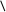 A0201060901★扫描仪A0201060999其他图形图像输入设备A02010699其他输入输出设备A020108计算机软件A02010801基础软件包括操作系统、数据库管理系统、中间件、办公套件等。A02010802支撑软件A02010803应用软件A02010804嵌入式软件A02010805信息安全软件A020199其他计算机设备及软件A0202办公设备A020201★复印机A020202★投影仪A020203投影幕A020204★多功能一体机A020205照相机及器材A0202050102★通用照相机指普通照相机，含器材。A0202050104专用照相机A020206电子白板A020207LED显示屏A020208触控一体机A020209刻录机A020210文印设备A02021001★速印机A02021002胶印机A02021006油印机A02021099其他文印设备A020211销毁设备A02021101★碎纸机A02021199其他销毁设备A020212条码打印机A020299其他办公设备A0203车辆A020301载货汽车（含自卸汽车）A020305★乘用车（轿车）A020306★客车A020307专用车辆A02030707 ▲校车A02030708 ▲消防车A02030709 ▲警车A02030719 ▲医疗车A02030728 ▲清洁卫生车辆A02030799 其他专用车辆A020308城市交通车辆A020309摩托车A0204图书档案设备A0205机械设备A020512起重设备A02051228★电梯A02051229自动扶梯A020517机械立体停车设备A020523制冷空调设备包括中央空调、冷库制冷设备、机房专用空调、恒温、恒湿精密空调等A020599其他机械设备A0206电气设备A020601电机A020615电源设备A02061504不间断电源（UPS）A02061599其他电源设备A020618生活用电器A02061801制冷电器A0206180101★电冰箱A0206180102冷藏柜A0206180199其他制冷电器A02061802空气调节电器A0206180203★空调机A0206180205空气净化设备A0206180299其他空气调节电器A02061808热水器A02061899其他生活用电器A020619照明设备A020699其他电气设备A0207雷达、无线电和卫星导航设备不包括军用雷达。A0208通信设备A020801无线电通信设备A020804卫星通信设备A020807 电话通信设备A020808★视频会议系统设备A020810传真及数据数字通信设备A0209广播、电视、电影设备A020901▲广播发射设备A020902▲电视发射设备A020903▲广播和电视接收设备A020904▲音频节目制作和播控设备A020905▲视频节目制作和播控设备A020908▲卫星广播电视设备A020910电视设备A02091001★普通电视设备（电视机）A02091099其他电视设备A020911视频设备A02091102★通用摄像机A02091107视频监控设备包括监控摄像机、报警传感器、数字硬盘录像机、视屏分割器、监控电视墙（拼接显示器）、监视器、门禁系统等。A02091199其他视频设备A020915电影设备A020999其他广播、电视、电影设备A0210仪器仪表A021001▲自动化仪表A021002▲电工仪器仪表A021003▲光学仪器A021004▲分析仪器A021005▲试验机A021006▲试验仪器及装置A021007▲计算仪器A021008▲量仪A021009▲钟表及定时仪器A021099其他仪器仪表A0211电子和通信测量仪器A0212计量标准器具及量具、衡器A03专用设备A0301 探矿、采矿、选矿和造块设备A0309工程机械A0310农业和林业机械A0312 食品加工专用设备A0319化学药品和中药专用设备A0320医疗设备A032001手术器械A032002普通诊察器械A032003▲医用电子生理参数检测仪器设备A032004医用光学仪器A032005▲医用超声波仪器及设备A032006▲医用激光仪器及设备A032007医用内窥镜A032008物理治疗、康复及体育治疗仪器设备A032009中医器械设备A032010▲医用磁共振设备A032011▲医用X线设备A032012医用X线附属设备及部件A032013▲医用高能射线设备A032014▲核医学设备A032015医用射线防护材料和设备A032016医用射线监检测设备及用具A032017临床检验设备A032018药房设备及器具A032019体外循环设备A032020人工脏器及功能辅助装置A032021假肢装置及材料A032022手术急救设备及器具A032023口腔科设备及技工室器具A032024病房护理及医院通用设备A032025消毒灭菌设备及器具A032026医用低温、冷疗设备A032027防疫、防护卫生装备及器具A032028助残器具A032029骨科材料A032030介入诊断和治疗用材料A032031兽医设备A032099其他医疗设备A0322 安全生产设备A0323 邮政专用设备A0324环境污染防治设备A032401 ▲大气污染防治设备A032402 ▲水质污染防治设备A032403 ▲固体废弃物处理设备A032404 ▲噪声控制设备 A032405 ▲环保监测设备A032408 ▲核与辐射安全设备A032499 其他环境污染防治设备A0325政法、检测专用设备A032501▲消防设备A032502▲交通管理设备A032503▲物证检验鉴定设备A032504▲安全、检查、监视、报警设备A032505▲爆炸物处置设备A032506▲技术侦察取证设备A032507▲警械设备A032508▲非杀伤性武器A032509▲防护防暴装备A032510▲出入境设备A032511▲网络监察设备A032599其他政法、检测专用设备A0329殡葬设备及用品A0330铁路运输设备A0331水上交通运输设备A0332航空器及其配套设备A0333海洋仪器设备A033301 ▲海洋水文气象仪器设备A033302 ▲海洋地质地球物理仪器设备A033303 ▲海洋生物仪器设备 A033304 ▲海洋化学仪器设备A033305 ▲海洋声光仪器设备 A033306 ▲海洋船用船载仪器设备A033307 海洋综合观测平台A033309 ▲海洋计量检测设备A033310 ▲海水淡化与综合利用设备A033399其他海洋类仪器设备 A0334专用仪器仪表A033401▲农林牧渔专用仪器A033402▲地质勘探、钻采及人工地震仪器A033403▲地震专用仪器A033404▲安全用仪器A033405▲大坝观测仪器A033406▲电站热工仪表A033407▲电力数字仪表A033408▲气象仪器A033409▲水文仪器设备A033410▲测绘专用仪器A033411▲天文仪器A033412▲教学专用仪器A033499其他专用仪器仪表A0335文艺设备A033501▲乐器A033503▲舞台设备A033599其他文艺设备A0336▲体育设备A0337 娱乐设备A033705▲彩票销售设备A033799其他娱乐设备A04文物和陈列品A0401文物A0402 陈列品A040201 标本A040202 模型A05图书和档案A0501图书A050101 ▲普通图书A050103 ▲电子图书A0503档案A0599其他图书、档案A06★家具用具A0609办公家具A0699其他家具用具 A07纺织原料、毛皮、被服装具A0701纺织用料A0702皮革、毛皮等用料A0703被服装具A07030101▲制服A070399其他被服装具A09办公消耗用品及类似物品A090101★复印纸指打印复印设备用纸。A0902★硒鼓、粉盒指鼓粉盒、粉盒、喷墨盒、墨水盒、色带。A0999其他办公消耗用品及类似物品A10建筑建材A11医药品A110215▲避孕药物用具A110503▲兽用疫苗A110703▲人用疫苗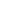 A1199其他医药品A12农林牧渔业产品A1501 农副食品，动、植物油制品A17 基础化学品及相关产品A1701 化学原料及化学制品A1702 化学纤维A99其他货物B工程类B01建筑物施工B02构筑物施工B0204高速公路工程施工B0205城市道路工程施工B0206城市轨道交通工程施工B0207桥梁工程施工B0208隧道工程施工B0209水利工程施工B0210水运工程施工B0211海洋工程施工B0213市内管道、电缆及其有关工程铺设B0215公共设施施工B0216环保工程施工B0299其他构筑物工程施工B03 工程准备B0303 拆除工程B0399其他工程准备B06建筑安装工程B07★装修工程B08★修缮工程B99其他建筑工程C服务类C01科学研究和试验开发C02信息技术服务C0201软件开发服务C0202信息系统集成实施服务C0203数据处理服务C0204信息化工程监理服务C0206运行维护服务C0208信息技术咨询服务C03电信和其他信息传输服务C0301电信服务C0302互联网信息服务C0303卫星传输服务C04租赁服务（不带操作员）C0401计算机设备和软件租赁服务C0402办公设备租赁服务C0403车辆及其他运输机械租赁服务C0499其他租赁服务C05维修和保养服务C0501★计算机设备维修和保养服务C0502★办公设备维修和保养服务C0503车辆维修和保养服务C0507★空调、电梯维修和保养服务C0599其他维修和保养服务C06会议和展览服务C0601会议服务C0602展览服务C08商务服务C0801★法律服务C0802会计服务C0803★审计服务C0804税务服务C0805★资产及其他评估服务C0806广告服务C0808社会与管理咨询服务C0814印刷和出版服务C081401★印刷服务指单证、票据、文件、公文用纸、资料汇编、信封等印刷业务。C081402出版服务C0817采购代理服务C0819邮政与速递服务C0899其他商务服务C09专业技术服务C0901技术测试和分析服务C0902地震服务C0903气象服务C0904测绘服务C0905海洋服务C0906地质勘测服务C0907合同能源管理服务C0908其他专业技术服务C10工程咨询管理服务C1001 设计前咨询服务C1002工程勘探服务C1003工程设计服务C1004装修设计服务 C1005工程项目管理服务C1006工程监理服务C1007工程总承包服务C1008工程造价咨询服务C1099其他工程咨询管理服务C11水利管理服务包括防洪、水资源管理服务等。C12房地产服务C1202房屋租赁服务C1204★物业管理服务指用于机关办公场所水电供应、设备运行、建筑物门窗保养维护、保洁、保安、绿化养护等项目。C13公共设施管理服务C1301城市规划和设计服务C1302市政公共设施管理服务C1303园林绿化管理服务C1304城市市容管理服务C1305游览景区服务C1399其他市政公共设施管理服务C15金融服务C1501银行服务C1502信用担保服务C1503证券服务 C1504保险服务C1599其他金融服务C16环境服务C1601 城镇公共卫生服务C1602 水污染治理服务C1603 空气污染治理服务C1604 噪音污染治理服务C1605 危险废物治理服务C1606 其他无害固体废物处理服务C1699其他环境服务C17交通运输和仓储服务C18教育服务C1801学前教育服务C1802初等教育服务C1803中等教育服务C1804高等教育服务C1805成人教育服务C1806专业技能培训服务C1807特殊教育服务C1899其他教育服务C19医疗卫生和社会服务C1901医疗卫生服务C1902社会服务C20文化、体育、娱乐服务C2002广播、电视、电影和音像服务C2003文化艺术服务C2004体育服务C21农林牧副渔服务C2101农业服务C2102林业服务C2103畜牧业服务C2104渔业服务C2199其他农林牧副渔服务C99其他服务注：1.本表根据财政部《政府采购品目分类目录》（财库〔2013〕189号）制定。除我省另有补充说明外，各品目的具体内容按照《政府采购品目分类目录》的对应内容解释确定。注：1.本表根据财政部《政府采购品目分类目录》（财库〔2013〕189号）制定。除我省另有补充说明外，各品目的具体内容按照《政府采购品目分类目录》的对应内容解释确定。注：1.本表根据财政部《政府采购品目分类目录》（财库〔2013〕189号）制定。除我省另有补充说明外，各品目的具体内容按照《政府采购品目分类目录》的对应内容解释确定。    2.“★”为集中采购机构采购项目品目；“▲”为部门集中采购项目品目。    2.“★”为集中采购机构采购项目品目；“▲”为部门集中采购项目品目。    2.“★”为集中采购机构采购项目品目；“▲”为部门集中采购项目品目。